 hortum - это бренд, которому доверяют более 1000 Покупателей!                    Предприятие-изготовитель: ООО НПП "Хортум" (Россия)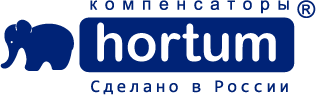 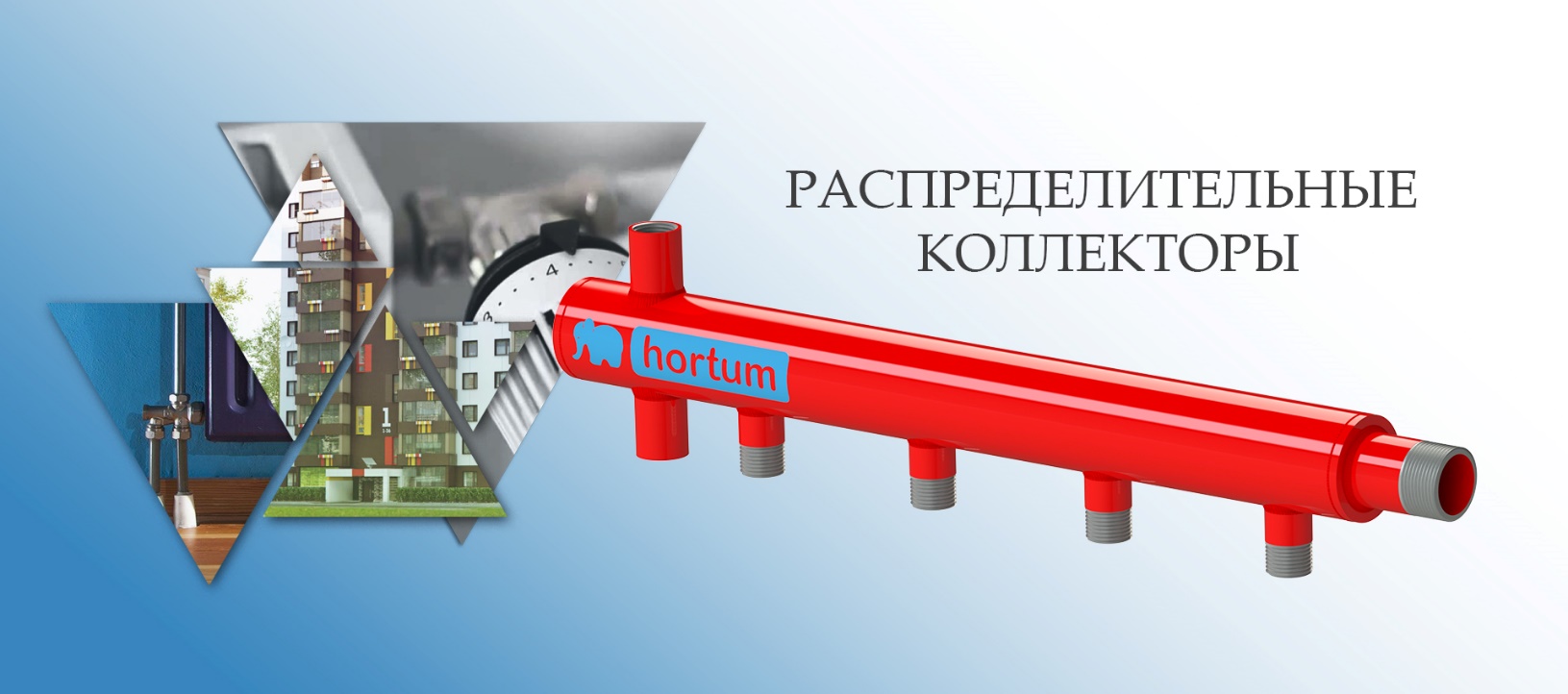 Уважаемые партнёры!Спешим сообщить вам важную новость - мы расширяем возможности нашего производства. Теперь помимо сильфонных компенсаторов ООО НПП "Хортум" производит распределительные коллекторы (гребенки) для систем отопления.

Распределительные коллекторы изготавливаются из углеродистой стали 20 по ГОСТ 1050, с устойчивым к коррозии покрытием. Гребенки имеют простую и понятную конструкцию, легки при монтаже.На сегодняшний день при постоянном повышении требований к комфортным условиям жизни и деятельности человека, а также экономии энергоресурсов, для зданий различного назначения необходимо создание современных энергоэффективных систем отопления. После вступления в силу Федерального закона №261 «Об энергосбережении и о повышении энергетической эффективности», а также при росте тарифов на тепловую энергию все более актуальными становятся системы с индивидуальным учетом потребления тепла.                 Мы предлагаем:Отечественное производство. 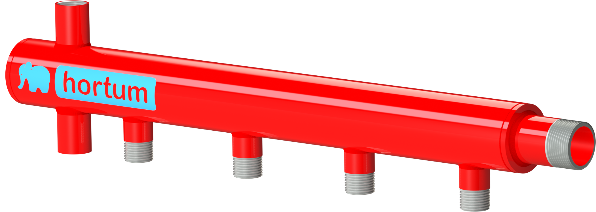 Стабильные цены от производителя.Гарантийные обязательства - 7 лет.Помощь в расчетах и подборе.Складское наличие.
   Технические характеристики:                                                                                       Маркировка:Диаметр присоединения к стояку: Ду 25/32/40  G 1"; 1 1/4" ; 1 1/2"
Диаметр коллектора: Ду 40
Диаметр присоединения к потребителю: Ду 15/20  G 1/2; 3/4
Количество потребителей: 2-9 шт. 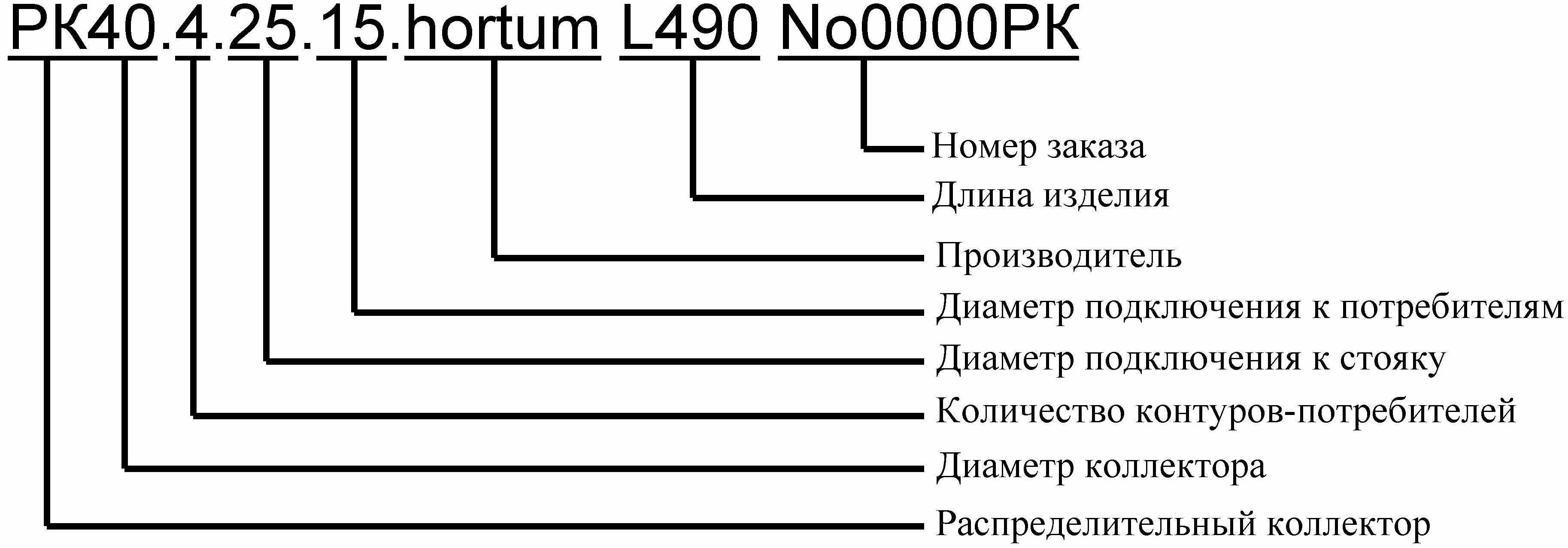 Расстояние между потребителями: 100 мм.
Максимальное раб. давление: 10 бар
Испытательное давление: 16 бар
Максимальная рабочая температура: 150 С                           По всем интересующим вопросам обращайтесь в отдел продаж  +7 (499) 392-61-02; 8-800-222-61-02Технические параметры линейки распределительных коллекторов  hortum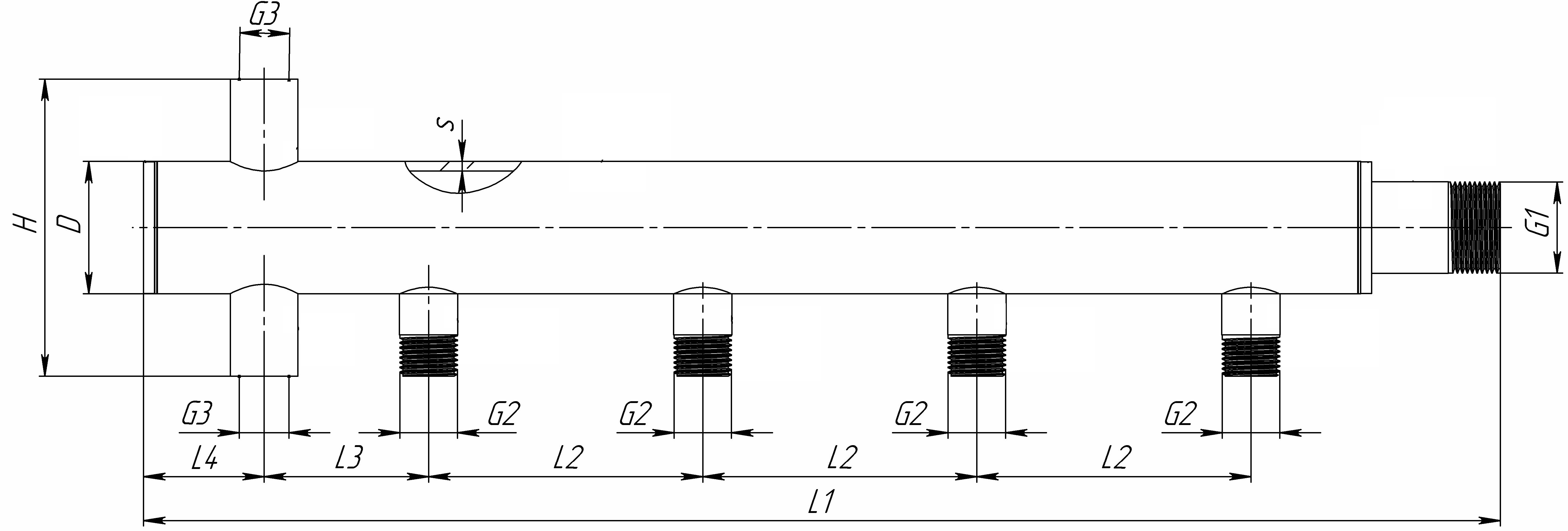 По всем интересующим вопросам обращайтесь в отдел продаж  +7 (499) 392-61-02; 8-800-222-61-02МаркировкаКол-во выходовG1G2G3L1ммL2ммL3ммL4ммНммDммSммВес*КгРК40.2.25.15.hortum L29021"1/2"1/2"290100604010848.33.51.36РК40.2.25.20.hortum L29021"3/4"1/2"290100604010848.33.51.43РК40.2.32.15.hortum L29021 1/4"1/2"1/2"290100604010848.33.51.39РК40.2.32.20.hortum L29021 1/4"3/4"1/2"290100604010848.33.51.46РК40.2.40.15.hortum L26021 1/2"1/2"1/2"260100604010848.33.51.23РК40.2.40.20.hortum L26021 1/2"3/4"1/2"260100604010848.33.51.30РК40.3.25.15.hortum L39031"1/2"1/2"390100604010848.33.51.73РК40.3.25.20.hortum L39031"3/4"1/2"390100604010848.33.51.80РК40.3.32.15.hortum L39031 1/4"1/2"1/2"390100604010848.33.51.76РК40.3.32.20.hortum L39031 1/4"3/4"1/2"390100604010848.33.51.83РК40.3.40.15.hortum L36031 1/2"1/2"1/2"360100604010848.33.51.60РК40.3.40.20.hortum L36031 1/2"3/4"1/2"360100604010848.33.51.67РК40.4.25.15.hortum L49041"1/2"1/2"490100604010848.33.52.11РК40.4.25.20.hortum L49041"3/4"1/2"490100604010848.33.52.18РК40.4.32.15.hortum L49041 1/4"1/2"1/2"490100604010848.33.52.14РК40.4.32.20.hortum L49041 1/4"3/4"1/2"490100604010848.33.52.21РК40.4.40.15.hortum L46041 1/2"1/2"1/2"460100604010848.33.52.00РК40.4.40.20.hortum L46041 1/2"3/4"1/2"460100604010848.33.52.07РК40.5.25.15.hortum L59051"1/2"1/2"590100604010848.33.52.47РК40.5.25.20.hortum L59051"3/4"1/2"590100604010848.33.52.54РК40.5.32.15.hortum L59051 1/4"1/2"1/2"590100604010848.33.52.50РК40.5.32.20.hortum L59051 1/4"3/4"1/2"590100604010848.33.52.57РК40.5.40.15.hortum L56051 1/2"1/2"1/2"560100604010848.33.52.34РК40.5.40.20.hortum L56051 1/2"3/4"1/2"560100604010848.33.52.41РК40.6.25.15.hortum L69061"1/2"1/2"690100604010848.33.52.94РК40.6.25.20.hortum L69061"3/4"1/2"690100604010848.33.53.01РК40.6.32.15.hortum L69061 1/4"1/2"1/2"690100604010848.33.52.97РК40.6.32.20.hortum L69061 1/4"3/4"1/2"690100604010848.33.53.04РК40.6.40.15.hortum L66061 1/2"1/2"1/2"660100604010848.33.52.81РК40.6.40.20.hortum L66061 1/2"3/4"1/2"660100604010848.33.52.88РК40.7.25.15.hortum L79071"1/2"1/2"790100604010848.33.53.35РК40.7.25.20.hortum L79071"3/4"1/2"790100604010848.33.53.42РК40.7.32.15.hortum L79071 1/4"1/2"1/2"790100604010848.33.53.38РК40.7.32.20.hortum L79071 1/4"3/4"1/2"790100604010848.33.53.45РК40.7.40.15.hortum L76071 1/2"1/2"1/2"760100604010848.33.53.22РК40.7.40.20.hortum L76071 1/2"3/4"1/2"760100604010848.33.53.29РК40.8.25.15.hortum L89081"1/2"1/2"890100604010848.33.53.76РК40.8.25.20.hortum L89081"3/4"1/2"890100604010848.33.53.83РК40.8.32.15.hortum L89081 1/4"1/2"1/2"890100604010848.33.53.79РК40.8.32.20.hortum L89081 1/4"3/4"1/2"890100604010848.33.53.86РК40.8.40.15.hortum L86081 1/2"1/2"1/2"860100604010848.33.53.63РК40.8.40.20.hortum L86081 1/2"3/4"1/2"860100604010848.33.53.70РК40.9.25.15.hortum L99091"1/2"1/2"990100604010848.33.54.17РК40.9.25.20.hortum L99091"3/4"1/2"990100604010848.33.54.24РК40.9.32.15.hortum L99091 1/4"1/2"1/2"990100604010848.33.54.20РК40.9.32.20.hortum L99091 1/4"3/4"1/2"990100604010848.33.54.27РК40.9.40.15.hortum L96091 1/2"1/2"1/2"960100604010848.33.54.05РК40.9.40.20.hortum L96091 1/2"3/4"1/2"960100604010848.33.54.12